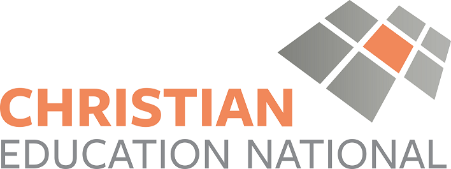 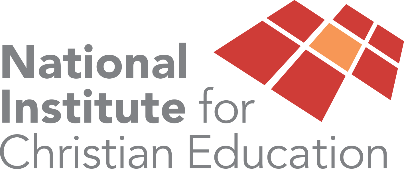 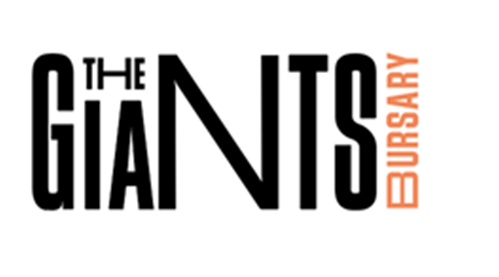 Application Form
Please respond to the questions below then email the completed form to melinda.storm@cen.edu.au. 

Application Questions: What has drawn you to The Giants Bursary? Type answer hereHas there been a “giant” in your life that has encouraged your work as a Christian teacher? Or someone who is a living “giant” that has encouraged you? Who was / is that person?Type answer hereWhat are you hoping to learn through the National Institute? 
Type answer here
Why should we consider you for The Giants Bursary?
 Type answer hereWhat do you already understand about Christian education? 
Type answer here
Is there anything else you’d like to share with us?
Type answer here
In expressing an interest in this opportunity, I am able to confirm:I am not a current student with the National InstituteI am working or serving in a CEN member schoolI am committed to providing a written, recorded or live report of my study and a reflection of practice after having completed at least one of the units.
Additional information: General information on The Giants Bursary can be found on the website at: https://cen.edu.au/services/the-giants-bursary/
Applications should be sent directly to Melinda Storm: melinda.storm@cen.edu.au
Please contact Michelle Dempsey michelle.dempsey@cen.edu.au if you have any questions or would like further discussion before submitting an application. 
Each applicant will be considered on their suitability by the CEN CEO and National Institute Principal.  
Unsuccessful applicants are encouraged to consider reapplying in subsequent years.Name:Email Address:Phone:Role:School:Person completing this form:Date form completed: